Name:	__________________			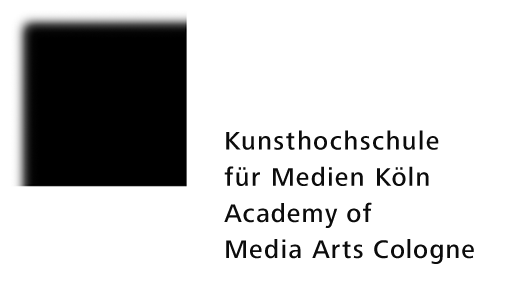 Stundensoll pro Woche (gemäß Vertrag):	__________________		Betreuer/in bzw. Vorgesetzte/r: 	__________________		Monat: 	__________________		Jahr:	20______		Durch die Unterschrift wird die Richtigkeit der Angaben bestätigt. Für den Einsatz der Hilfskraft sowie das Ausfüllen des Stundenzettels ist die Betreuer*in/ Vorgesetzte*r verantwortlich. Dieser Nachweis muss spätestens bis zum 10. des Folgemonats der Personalabteilung vorliegen. Datum: _______________			Datum: ________________________________________	_________________________________Unterschrift Hilfskraft		Unterschrift Betreuer*in/ Vorgesetzte*rZeitraum der Tätigkeit
Beginn und EndeSumme der StundenStichworte zum Inhalt der Tätigkeit (z.B. Tätigkeit für Projekt x/ Vorhaben y)01. 02.03. 04. 05.06.07.08. 09. 10. 11. 12. 13. 14. 15. 16. 17. 18. 19. 20. 21. 22. 23. 24. 25. 26. 27. 28. 29. 30. 31. Gesamtstunden:Gesamtstunden: